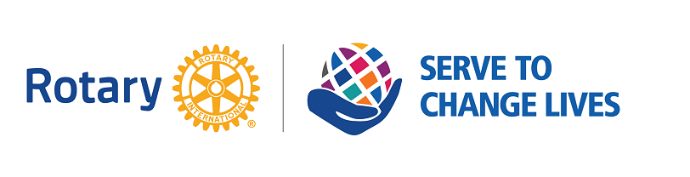 		       Hanover Rotary Club Minutes6/1/22 Weekly MeetingBrenda called the meeting to order at 6:45 PM.  Blessing: BrendaPledge: Attending Members:   Brenda, Ted, Aimee, Ken, Michelle, Rickey, Holly, Sanjeev, Judson, JudsonHonorary Rotarian:  Visiting Rotarians: Guests:   Nathan Harris, Aimee’s husband; Captain Terry Sullivan from Hanover Sheriff’s officeSergeant-at-Arms Report: Brenda gave a Sergeant-at-Arms report. 10 Hanover Rotarians and 2 guests are presentHappy/Sad Bucks: Brenda is sad because her smoke detector went off at midnight, but happy it was nothing but a low batteryAimee is happy to see TerryRotary Minute: Ken gave a Rotary Minute. June is Rotary Fellowship month. It’s the wrap up of the Rotary Fiscal Year. Officers at the club level turn over as well as the District and Internationally too.Announcements:Penny would like everyone to let her know if they will be attending the Installation Dinner on June 29 at Roma’s and it will be a plated dinner.Great turn out at the social last week.Foundation giving deadline is June 30 due to fiscal year end. Give donations early.No meeting next week on June 8.Program:Captain Terry Sullivan from the Hanover Sherriff’s office presented on the Global SHIELD Network. He is the President of the organization. The program takes the informal community partnership and formalizes it.It started shortly after 9/11 in New York City. They connected to a variety of security partners to share information on security events. Hanover worked with NYC to make it a national program and Belgium joined in 2018 to make it international. Every free country is now a member.The Global Shield Network is a Law enforcement and intelligence network immersed in public/private partnership to Our local community is connected to events that occur across the country through the media and it causes anxiety for our community. After a school shooting, there is a 25% chance of a copycat reoccurrence. They communicate with the community to help them stay calm. Local and State Law enforcement are will always be the first responder so they have to be prepared and have knowledge of things going on nearby or further afield.They developed a Regional Response Plan, and upgraded training and equipment with steel vest and entered the SHIELD program.There are many community groups they partner with, sharing information. Communication is the key to lasting partnerships.Shield is a global initiative designed to provide shared community messaging to communities abroad. It’s a crime prevention initiative focused on community. They share information on Counter-Terrorism.They share information across law enforcement agencies to determine threats, gather intelligence and mobilize resources.After Judson led the Club in the 4-Way Test, Brenda adjourned the meeting at 7:31 p.m. 								Michelle Nelms	